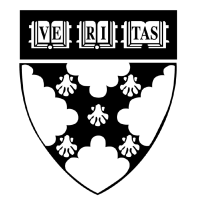 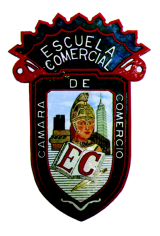 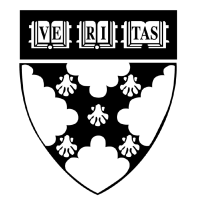 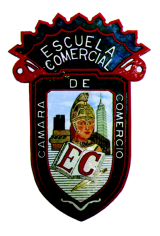 Tema:Guerra de ReformaActividad 1:Para el viernes  llevar mapa de América, monografías de la Guerra de Reforma y Niños Héroes. También propaganda electoral  de sus partidos políticos.3oA,del libro de texto subrayar ideas principales y responder preguntas de las páginas 100 a 105 y buscar la definición de Prólogo. Y sus diferentes formas de llamarlo, para el martes28. EspañolMateria: HistoriaProfesor: Jorge Mercado